Vatsan alueen natiivikuvauksetNatiivimaha (JN3AA)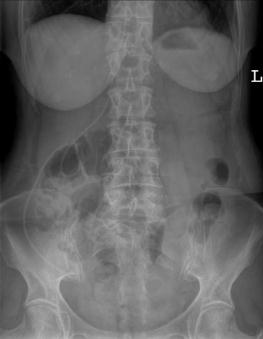 Muuta huomioitavaaMikäli palleankaaret eivät näy seisten PA-kuvassa, otetaan seisten thorax PA-kuva. Jos iso potilas kuvataan useammassa osassa. Mikäli kyseessä vierasesine-epäily, vähennetään kilovolttia.PA seistenTutkimuksen suoritus Potilas seisoo vatsa levyyn päinKeskisäde lantionharjan korkeudelleKuva otetaan sisäänhengityksessäKuvan rajausRintalastan alareunasta symfyysiinHyvän kuvan kriteeritPalleankaaret, rakonpohja ja rectum näkyvätKoko maha kuvautuuOkahaarakkeet keskiviivassaSuoliluunharjut symmetriset ja samalla horisontaalisella tasollaHäpyliitos kuvautuu keskelle ristiluuta, häntäluu linjassa häpyliitoksen kanssaJos palleankaaret eivät näy, otetaan lisäksi thorax kuva, jotta varmistuu onko vapaassa vatsaontelossa ilmaaEi liike-epätarkkuuttaAP-maatenTutkimuksen suoritusKeskisäde lantionharjan korkeudelleKuva otetaan sisäänhengityksessäKuvan rajausRintalastan alareunasta symfyysiinHyvän kuvan kriteeritPalleankaaret, rakonpohja ja rectum näkyvätKoko maha kuvautuuOkahaarakkeet keskiviivassaSuoliluunharjut symmetriset ja samalla horisontaalisella tasollaHäpyliitos kuvautuu keskelle ristiluuta, häntäluu linjassa häpyliitoksen kanssaEi liike-epätarkkuuttaNatiivimaha seisten sivu (JN3AA)Otetaan vain radiologin pyynnöstä esim. vierasesine tapauksissaTutkimuksen suoritus Potilas seisoo vasen kylki levyyn päin kädet ylhäälläKuva otetaan sisäänhengityksessäKuvan rajausPalleankaarista rectumiin ja selkärangasta vatsaan päin.Hyvän kuvan kriteeritPalleankaaret ja rectum näkyvätKoko maha kuvautuuEi liike-epätarkkuuttaNatiivimaha maaten (JN3AA) Muuta huomioitavaaKuvataan maaten AP jos potilas ei pysty seisomaan.Tutkimuksen suoritusJos potilas kuvataan omalla sängyllä, laitetaan potilaan selän alle irtodetektoriPotilas makaa suorassa levyn päälläJos iso potilas, kuvataan useassa osassaKuvan rajausRintalastan alaraunasta symfyysiinHyvän kuvan kriteeritPalleankaaret, rakonpohja ja rectum näkyvätKoko maha kuvautuuOkahaarakkeet keskiviivassaSuoliluunharjut symmetriset ja samalla horisontaalisella tasollaHäpyliitos kuvautuu keskelle ristiluuta, häntäluu linjassa häpyliitoksen kanssaEi liike-epätarkkuuttaSivukuva kylkiasennossa horisontaalisäteinTutkimuksen suoritusPotilas käännetään vasemmalle kyljelle ja odotetaan 10min, ennen kuin kuva otetaan  mahdollinen ilma nousee ylösJos potilas ei voi kääntyä kyljelleen, otetaan kuva selinmakuulla horisontaalisäteinKuva otetaan sisäänhengityksessäKuvan rajausRintalastan alareunasta symfyysiinHyvän kuvan kriteeritPalleankaaret, rakonpohja ja rectum näkyvätOkahaarakkeet keskiviivassaSuoliluunharjat symmetriset ja samalla horisontaalisella tasollaJos nestevaakapintoja, ne erottuvat selvästiEi liike-epätarkkuuttaSivukuva selinmakuulla horisontaalisäteinTutkimuksen suoritusEnsisijaisesti vasen kylki detektoria kohtiKuva otetaan sisäänhengityksessäKiilaa voi käyttää vatsan yläosan puolelleJos iso potilas, kuvataan useassa osassaKuvan rajausRintalastan alaraunasta symfyysiinHyvän kuvan kriteeritPalleankaaret näkyvät ja rectum mahdollisuuksien mukaanKoko maha kuvautuuNikamien takareunat ja nikamakaaren varret kuvautuvat päällekkäinSuoliluunharjut lähes päällekkäinNikamavälit ja juuriaukot avoimetVatsa-aortan alue sekä vatsalaukussa ja suolistossa oleva ilma erottuvatEi liike-epätarkkuuttaPassage (JF1AB) Passage jatkokuvat (JF1AA)Muuta huomioitavaaPotilas juo osastolla tai nenämahaletkun kautta laitetaan Gastrografin 100ml tai Omnipaque 300 mgI/ml 100ml. Varjoaineen annon jälkeen nml suljetaan ja sen saa aukaista radiologin ohjeen mukaan. Sängyn pääty koholle, vasen kylki kohotettuna. Potilas saa liikkua voinnin salliessa.Ensimmäinen kuva tunnin kuluttua varjoaineen juonnista (tai radiologin ohjeen mukaan).  Myöhäiskuvien aika lasketaan varjoaineen juomisen alusta. Lisää kuvaan kulunut aika tutkimuksen alusta esim. 1 h, 3h.AP-maatenTutkimuksen suoritusKeskisäde lantionharjan korkeudelleKuva otetaan sisäänhengityksessäKuvan rajausRintalastan alareunasta symfyysiinHyvän kuvan kriteeritPalleankaaret, rakonpohja ja rectum näkyvätKoko maha kuvautuuOkahaarakkeet keskiviivassaSuoliluunharjut symmetriset ja samalla horisontaalisella tasollaHäpyliitos kuvautuu keskelle ristiluuta, häntäluu linjassa häpyliitoksen kanssaEi liike-epätarkkuuttaPA seistenTutkimuksen suoritus Potilas seisoo vatsa levyyn päinKeskisäde lantionharjan korkeudelleKuva otetaan sisäänhengityksessäKuvan rajausRintalastan alareunasta symfyysiinHyvän kuvan kriteeritPalleankaaret, rakonpohja ja rectum näkyvätKoko maha kuvautuuOkahaarakkeet keskiviivassaSuoliluunharjut symmetriset ja samalla horisontaalisella tasollaHäpyliitos kuvautuu keskelle ristiluuta, häntäluu linjassa häpyliitoksen kanssaJos palleankaaret eivät näy, otetaan lisäksi thorax kuva, jotta varmistuu onko vapaassa vatsaontelossa ilmaaEi liike-epätarkkuutta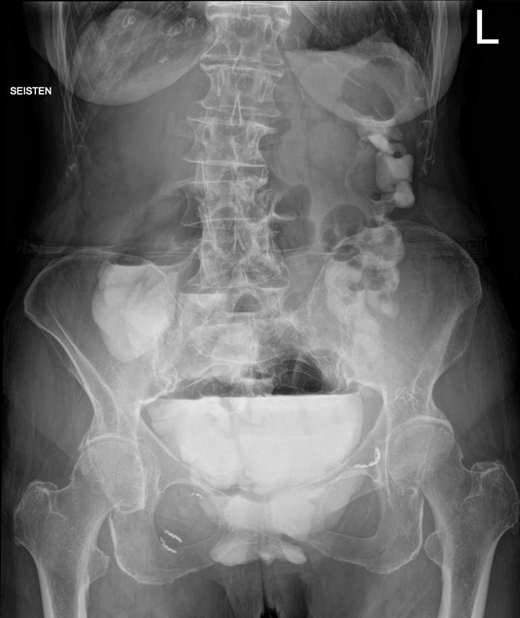 Ruuansulatuskanavan läpikulun tutkimus, JX1JBTällä röntgentutkimuksella selvitetään suolen toimintanopeutta Transit Pellets- kapseleiden avulla. Muuta huomioitavaaPotilas on saanut lähettävästä yksiköstä Transit Pellets- kapselit ja ohjeet niiden nauttimiseen. Potilas on ottanut kapseleita kuuden (6) päivän ajan sovittuun kellonaikaan esimerkkitaulukon mukaan, röntgenkuva otetaan seitsemäntenä (7.) päivänä. Tarkista, että potilas ei ole käyttänyt ulostuslääkkeitä, suolen toimintaa vilkastuttavia lääkkeitä, peräruiskeita tai peräpuikkoja tutkimusjakson aikana. Muut lääkkeet hän on saanut ottaa normaalisti. Potilas saa syödä ja juoda normaalisti. Tavanomaista ruokavaliota ei saa muuttaa.Esimerkki: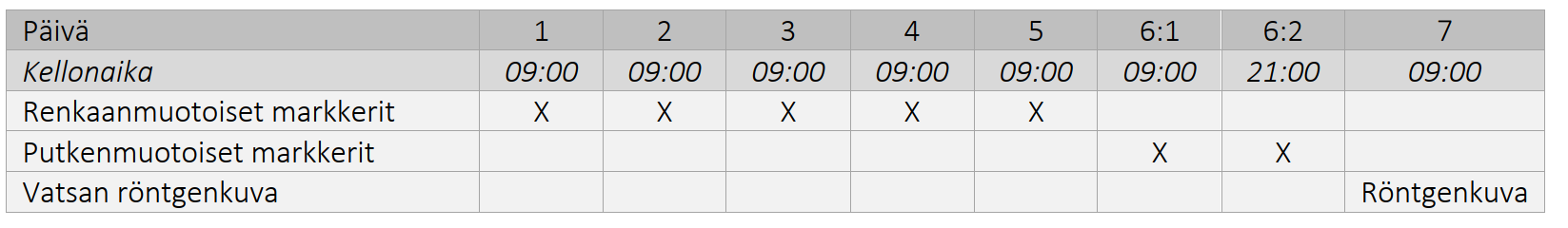 Tutkimuksen suoritusnatiivimaha AP maaten säteilyhygienisistä syistä voidaan nuori, hoikka potilas kuvata seisten PA kuvataan sisäänhengityksessäKirjaa Ris:iin, jos potilas ei ole noudattanut valmisteluohjeita, on käyttänyt kapseleiden ottoaikana ulostuslääkkeitä, suolen toimintaa vilkastuttavia lääkkeitä, peräruiskeita tai peräpuikkoja.Kuvan rajauspalleankaarista rectumiin Hyvän kuvan kriteeritKoko suoliston pitää näkyä Jälkihoito ja seuranta Tutkimukseen ei liity haittavaikutuksia. Kapselit poistuvat ruuansulatuskanavasta ulosteen mukana. Kapselikamera kuvaus (JN3AA)Muuta huomioitavaaYksi projektio riittävä mikäli kapselia ei näy. Jos AP/PA kuvassa näkyy kapseli, otetaan sivuprojektio harkinnan mukaan.PA-seisten/AP-maaten Tutkimuksen suoritusKuvataan joko seisten tai maaten, potilaan kunnosta riippuenYksi projektio riittävä mikäli kapselia ei näyKuva otetaan sisäänhengityksessäJos iso potilas, kuvataan useassa osassaKuvan rajausRintalastan alareunasta symfyysiinHyvän kuvan kriteeritKoko suoliston alue tulee näkyä rakkoon saakkaEi liike-epätarkkuuttaSivuTutkimuksen suoritusOtetaan vain radiologin pyynnöstä, mikäli kapseli näkyy etusuunnan kuvassaPotilas seisoo vasen kylki levyyn päin kädet ylhäälläKuvan rajausRintalastan alareunasta rectumiin ja selkärangasta vatsaan päinHyvän kuvan kriteeritKoko suoliston alue kuvautuuVirtsatienatiivi (KH1AA)   Muuta huomioitavaaAlle 35-vuotiailta riittää seurattavan puolen kuvausTutkimuksen suoritus Potilas selälläänKuva otetaan sisäänhengityksessäKuvan rajausPalleankaarten alapuolelta symfyysiinKeskisäde navan korkeudelleHyvän kuvan kriteeritMunuaiset ja rakko näkyvät kokonaanEi liike-epätarkkuuttaVatsa-aortan stenttikontrolli (NA3AA) Muuta huomioitavaaTarkista stentin paikka ennen kuvausta! Natiivitutkimuksen jälkeen voidaan tehdä vielä TT-tutkimus. Tutkimus tarkistutetaan vielä lopuksi Jukka Perälällä.AP maatenTutkimuksen suoritus Potilas selällään, polvet suoranaKuva otetaan sisäänhengityksessäKuvan rajausPalleankaarten alapuolelta symfyysiinKeskisäde suoliluun harjuun, stentin keskikohdalleHyvän kuvan kriteeritStentti näkyy kokonaanEi liike-epätarkkuuttaSivu maatenTutkimuksen suoritusPotilas makaa vasemmalla kyljelläKädet pään viereen tyynylle päällekkäinPolvet hieman koukussaKuvan rajausPalleankaarten alapuolelta symfyysiinKeskisäde suoliluun harjuun, stentin kohdalleHyvän kuvan kriteeritStentti näkyy kokonaanKuva on suora sivukuvaThorakaaliaortan stenttikontrolli (NA3AA) Muuta huomioitavaaTarkista stentin paikka ennen kuvausta! Natiivitutkimuksen jälkeen voidaan tehdä vielä TT-tutkimus. Tutkimus tarkistutetaan vielä lopuksi Jukka Perälällä.PATutkimuksen suoritus Potilas seisoo rintakehä kuvaustelinettä vastenKuva otetaan sisäänhengityksessäKuvan rajausylimmistä kylkiluista keuhkojen soppien alapuolelle Hyvän kuvan kriteeritStentti näkyy kokonaanKoko keuhkot näkyvätEi liike-epätarkkuuttaDEX-viistokuvaTutkimuksen suoritus Potilas seisoo rintakehä kuvaustelinettä vasten, potilaan oikeaa kylkeä viistotaan 45˚ irti kuvaustelineestäKuva otetaan sisäänhengityksessäKuvan rajausylimmistä kylkiluista keuhkojen soppien alapuolelle Hyvän kuvan kriteeritStentti näkyy kokonaanKoko keuhkot näkyvätEi liike-epätarkkuuttaSivuTutkimuksen suoritus Potilas seisoo vasen kylki kuvaustelinettä vastenKuva otetaan sisäänhengityksessäKuvan rajausylimmistä kylkiluista keuhkojen soppien alapuolelle Hyvän kuvan kriteeritStentti näkyy kokonaanEi liike-epätarkkuuttaKuva on suora sivukuvaKuvaushuone- ja laiteohjeetG - röntgen PhilipsG - röntgen PhilipsG - röntgen PhilipsKeskusröntgen PhilipsLasten röntgen PhilipsLasten röntgen FujiPäivystysröntgen CarestreamPäivystysröntgen FujiPäivystysröntgen ShimatzuOsastokuvauskone PhilipsOsastokuvauskone FujiIndikaatiotsuoliperforaatioepäily, suolitukosepäily ja vierasesine-epäilyKontraindikaatiotraskausProjektiotPA seisten, AP maatenSädesuojausei suojaimiaEsivalmistelutkuvausalueelta metalliesineet poisApuvälineetHilakäytössäIndikaatiotsuoliperforaatioepäily, suolitukosepäily ja vierasesine-epäilyKontraindikaatiotraskausProjektiotsivuSädesuojausei suojaimiaEsivalmistelutmetalliesineet kuvausalueelta poisApuvälineetkäsitukiHilakäytössäIndikaatiotsuoliperforaatioepäily, suolitukosepäily ja vierasesine-epäilyKontraindikaatiotraskausProjektiotAP ja horisontaalikuva kylkiasennossa/selinmakuullaSädesuojausei suojaimiaEsivalmistelutmetalliesineet kuvausalueelta poisApuvälineettukityynyt, tukitelineHilakäytössäIndikaatiotSuolifisteliepäily, vuotoanemia, toiminnalliset suolisto-oireet, kroonisen ohutsuolitulehduksen epäily ja seurantaKontraindikaatiotraskaus, jodiallergiaProjektiotAP maaten, PA seistenSädesuojausei suojaimiaEsivalmistelutkuvausalueelta metalliesineet poisApuvälineetHilakäytössäIndikaatiotKrooninen ummetus, krooninen ripuliKontraindikaatiotLaksatiivien käyttö tutkimusaikana, raskausProjektiotAP maatenSädesuojausei suojaimiaEsivalmistelutpotilas on ottanut Transit Pellets-kapseleita 6 päivän ajan, metalliesineet kuvausalueelta poisApuvälineetHilakäytössäKontraindikaatiotraskausProjektiotAP/PASädesuojausei suojaimiaEsivalmistelutmetalliesineet kuvausalueelta poisApuvälineettukityynyt, tukitelineHilakäytössäKontraindikaatiotraskausProjektiotAPSädesuojausei suojaimiaEsivalmistelutmetalliesineet kuvausalueelta poisApuvälineetHilakäytössäKontraindikaatiotraskausProjektiotAP ja sivuSädesuojausei suojaimiaEsivalmistelutmetalliesineet kuvausalueelta poisApuvälineetkulmatyynyHilakäytössäKontraindikaatiotraskausProjektiotAP, oikea viistokuva PA:na ja sivukuvaSädesuojausei suojaimiaEsivalmistelutmetalliesineet kuvausalueelta poisApuvälineetHilakäytössäKuvaushuone RNAT 10Kuvausteline Philips Diagnost DigitalKuvausparametritKuvaus-etäisyys(cm)Kuvausarvot automaatti(kV)Kuvausarvot(kV/mAs)FokusLisäsuodatus(mmAl)Annosindi-kaattori (EI_s)Herkkyys-luku(S)Natiivimaha                    PA1508585/12iso1mmAl 0,1cu100-300400                              Maaten1358585/12iso1mmAl0,1Cu100-300400Natiivimaha seisten sivu1509090/25iso1mmAl0,1Cu100-300400Natiivimaha maaten detektori   ap1358585/12iso1mmCu0,1mmAl100-300400                  Horis. kyljellään15085/12iso1mmAl 0,1mmCu100-300400Horis. selällään15090/25iso1mmAl 0,1mmCu100-300400Kapselikamerakuva   1507070/12iso1mmAl 0,1mmCu100-300400Virtsatienatiivi1157070/12iso1mmAl 0,1mmCu100-300400Vatsa-aortan stenttikontrolli AP115ei ohjelmaa                                 Viistot115”                                    Sivu115”Thorakaaliaortan stenttikontrolli                          AP200”                          DEX-Viisto200”                                     Sivu200”Shunttikontrolli                          Vatsa AP/PA135-15085/12iso1mmAl 0,1mmCu100-300400                         Vatsa sivukatso natiivimahan kuvausarvot/kuvausohjeetkatso natiivimahan kuvausarvot/kuvausohjeetkatso natiivimahan kuvausarvot/kuvausohjeetkatso natiivimahan kuvausarvot/kuvausohjeetkatso natiivimahan kuvausarvot/kuvausohjeetkatso natiivimahan kuvausarvot/kuvausohjeetkatso natiivimahan kuvausarvot/kuvausohjeet                         Kallo PA/AP150 istuen115 maat.65/25pieni2mmAl100-300400                         Kallo sivu150 istuen115 maat.63/28pieni2mmAl100-300400Kuvaushuone RNAT 11 - 12Kuvausteline PhilipsKuvausparametritKuvaus-etäisyys(cm)Kuvausarvot automaatti(kV)Kuvausarvot automaatti(kV)Kuvausarvot(kV/mAs)Kuvausarvot(kV/mAs)Kuvausarvot(kV/mAs)FokusFokusLisäsuodatus(mmAl)Lisäsuodatus(mmAl)Lisäsuodatus(mmAl)Annosindi-kaattori (REX)Annosindi-kaattori (REX)TargetNatiivimaha                    PA1508585/1285/12isoisoiso1mmAl 0,1cu1mmAl 0,1cu1mmAl 0,1cu100-300100-300250250                              Maaten1358585/1285/12isoisoiso1mmAl0,1Cu1mmAl0,1Cu1mmAl0,1Cu100-300100-300250250Natiivimaha seisten sivu1509090/2590/25isoisoiso1mmAl0,1Cu1mmAl0,1Cu1mmAl0,1Cu100-300100-300250250Natiivimaha             maaten1358585/1285/12isoisoiso1mmCu0,1mmAl1mmCu0,1mmAl1mmCu0,1mmAl100-300100-300250250                  Horis. kyljellään15085/1285/12isoisoiso1mmAl 0,1mmCu1mmAl 0,1mmCu1mmAl 0,1mmCu100-300100-300250250Horis. selällään15090/2590/25isoisoiso1mmAl 0,1mmCu1mmAl 0,1mmCu1mmAl 0,1mmCu100-300100-300250250Kapselikamerakuva   1507070/1270/12isoisoiso1mmAl 0,1mmCu1mmAl 0,1mmCu1mmAl 0,1mmCu100-300100-300250250Virtsatienatiivi1157070/1270/12isoisoiso1mmAl 0,1mmCu1mmAl 0,1mmCu1mmAl 0,1mmCu100-300100-300250250Shunttikontrolli                          Vatsa AP/PA135-15085/1285/12isoisoiso1mmAl 0,1mmCu1mmAl 0,1mmCu1mmAl 0,1mmCu100-300100-300250250                         Vatsa sivu1509090/25      90/25      90/25      isoiso1mmAl0,1Cu1mmAl0,1Cu100-300100-300100-300250250                         Kallo PA/AP150 istuen115 maat.65/2565/25pienipienipieni1mmAl 0,1mmCu1mmAl 0,1mmCu1mmAl 0,1mmCu100-300100-300250250                         Kallo sivu150 istuen115 maat.63/2863/28pienipienipieni1mmAl 0,1mmCu1mmAl 0,1mmCu1mmAl 0,1mmCu100-300100-300250250Kuvaushuone RNAT 13Kuvausteline PhilipsKuvausparametritKuvaus-etäisyys(cm)Kuvausarvot automaatti(kV)Kuvausarvot automaatti(kV)Kuvausarvot(kV/mAs)Kuvausarvot(kV/mAs)Kuvausarvot(kV/mAs)FokusFokusLisäsuodatus(mmAl)Lisäsuodatus(mmAl)Lisäsuodatus(mmAl)Annosindi-kaattori (REX)Annosindi-kaattori (REX)Herkkyys-lukuNatiivimaha                    PA1508585/1285/12isoisoiso1mmAl 0,1cu1mmAl 0,1cu1mmAl 0,1cu100-300100-300400400                              Maaten1358585/1285/12isoisoiso1mmAl0,1Cu1mmAl0,1Cu1mmAl0,1Cu100-300100-300400400Natiivimaha seisten sivu1509090/2590/25isoisoiso1mmAl0,1Cu1mmAl0,1Cu1mmAl0,1Cu100-300100-300400400Natiivimaha             maaten1358585/1285/12isoisoiso1mmCu0,1mmAl1mmCu0,1mmAl1mmCu0,1mmAl100-300100-300400400                  Horis. kyljellään15085/1285/12isoisoiso1mmAl 0,1mmCu1mmAl 0,1mmCu1mmAl 0,1mmCu100-300100-300400400Horis. selällään15090/2590/25isoisoiso1mmAl 0,1mmCu1mmAl 0,1mmCu1mmAl 0,1mmCu100-300100-300400400Kapselikamerakuva   1507070/1270/12isoisoiso1mmAl 0,1mmCu1mmAl 0,1mmCu1mmAl 0,1mmCu100-300100-300400400Virtsatienatiivi1157070/1270/12isoisoiso1mmAl 0,1mmCu1mmAl 0,1mmCu1mmAl 0,1mmCu100-300100-300400400Vatsa-aortan stenttikontrolli AP115Ei ohjelmaa                                 Viistot115”                                    Sivu115”Thorakaaliaortan stenttikontrolli                          AP200”                          DEX-Viisto200”                                     Sivu200”Shunttikontrolli                          Vatsa AP/PA135-15085/1285/12isoisoiso1mmAl 0,1mmCu1mmAl 0,1mmCu1mmAl 0,1mmCu100-300100-300400400                         Vatsa sivu1509090/2590/2590/25isoiso1mmAl0,1Cu1mmAl0,1Cu100-300100-300100-300400400                         Kallo PA/AP150 istuen115 maat.65/2565/25pienipienipieni2mmAl2mmAl2mmAl100-300100-300400400                         Kallo sivu150 istuen115 maat.63/2863/28pienipienipieni2mmAl2mmAl2mmAl100-300100-300400400Kuvaushuone N112Kuvausteline Philips Diagnost DigitalKuvausparametritKuvaus-etäisyys(cm)Kuvausarvot automaatti(kV)Kuvausarvot(kV/mAs)FokusLisäsuodatus(mmAl)Annosindi-kaattori (EI_s)Herkkyys-luku(S)Natiivimaha                    PA1508585/12iso1mmAl, 0,1mmCu100-300400                              Maaten1358585/12iso1mmAl, 0,1mmCu100-300400Natiivimaha seisten sivu1509090/25iso1mmAl, 0,1mmCu100-300400Natiivimaha             maaten1358585/12iso1mmAl, 0,1mmCu100-300400                  Horis. kyljellään15085/12-20iso1mmAl, 0,1mmCu100-300400Horis. selällään15090/25iso1mmAl, 0,1mmCu100-300400Kapselikamerakuva   1507373/iso2mmAlVirtsatienatiivi1357373/iso2mmAlVatsa-aortan stenttikontrolli                                    AP1158181/16iso1mmAl, 0,1mmCu100-300640                                 Viistot8181/16iso1mmAl, 0,1mmCu100-300640                                    Sivu8585/20iso1mmAl, 0,1mmCu100-300640Thorakaaliaortan stenttikontrolli                          PA200125125/100iso2mmAl100-300400                           DEX-Viisto200125125/100iso2mmAl100-300400                                     Sivu200125125/180iso2mmAl100-300400Shunttikontrolli                          Vatsa AP/PA135-1508585/12iso1mmAl, 0,1mmCu100-300400                         Vatsa sivu135-1508585/12iso1mmAl, 0,1mmCu100-300400                         Kallo PA/AP115-1506563/252mmAl100-300400                         Kallo sivu115-1506363/282mmAl100-300400KuvaushuoneKuvausteline Philips Diagnost DigitalKuvausparametritKuvaus-etäisyys(cm)Kuvausarvot automaatti(kV)Kuvausarvot(kV/mAs)FokusLisäsuodatus(mmAl)Annosindi-kaattori (EI_s)Herkkyys-luku(S)Natiivimaha                    PA                              MaatenNatiivimaha seisten sivuNatiivimaha             maaten                  Horis. kyljelläänHoris. selälläänKapselikamerakuva   VirtsatienatiiviVatsa-aortan stenttikontrolli                                     AP                                 Viistot                                     SivuThorakaaliaortan stenttikontrolli                          AP                           DEX-Viisto                                     SivuShunttikontrolli                          Vatsa AP/PA                         Vatsa sivu                         Kallo PA/AP                         Kallo sivuKuvaushuone Kuvausteline KuvausparametritKuvaus-etäisyys(cm)Kuvausarvot automaatti(kV)Kuvausarvot(kV/mAs)FokusLisäsuodatus(mmAl)Annosindi-kaattori Herkkyys-lukuNatiivimaha                    PA                              MaatenNatiivimaha seisten sivuNatiivimaha             maaten                  Horis. kyljelläänHoris. selälläänKapselikamerakuva   VirtsatienatiiviVatsa-aortan stenttikontrolli                                     AP                                 Viistot                                     SivuThorakaaliaortan stenttikontrolli                          AP                           DEX-Viisto                                     SivuShunttikontrolli                          Vatsa AP/PA                         Vatsa sivu                         Kallo PA/AP                         Kallo sivuKuvaushuone K118Kuvausteline KuvausparametritKuvaus-etäisyys(cm)Kuvausarvot automaatti(kV)Kuvausarvot(kV/mAs)FokusLisäsuodatus(mmAl)Annosindi-kaattori Herkkyys-lukuNatiivimaha                    PA1508080/80iso1 Al 0,1 Cu1500 (+-300)                              Maaten Bucky1508080/80iso1 Al 0,1 Cu1500 (+-300)Natiivimaha seisten sivu1508585/140iso1 Al 0,1 Cu1500 (+-300)Natiivimaha             maaten13585/14iso1 Al 0,1 Cu1500 (+-300)                  Horis. kyljellään15085/14iso1 Al 0,1 Cu1500 (+-300)Horis. selällään15090/14iso1 Al 0,1 Cu1500 (+-300)Virtsatienatiivi13585/14iso1 Al 0,1 Cu1500 (+-300)Shunttikontrolli                          Vatsa AP/PA1508080/80iso1 Al 0,1 Cu1500 (+-300)                         Vatsa sivu thx-telineelle1509090/14iso1 Al 0,1 Cu1500 (+-300)                         Kallo PA/AP bucky1158080/40iso1 Al 0,1 Cu1500 (+-300)                         Kallo sivu bucky1158080/40iso1 Al 0,1 Cu1500 (+-300)Kuvaushuone K119Kuvausteline KuvausparametritKuvaus-etäisyys(cm)Kuvausarvot automaatti(kV)Kuvausarvot(kV/mAs)FokusLisäsuodatus(mmAl)Annosindi-kaattori Herkkyys-lukuNatiivimaha                    PA1508585/80iso0,1 mm Cu200-400                              Maaten1358080/50iso0,1 mm Cu200-400Natiivimaha seisten sivu200-400Natiivimaha             maaten15077/32iso0,1 mm Cu200-400                  Horis. kyljellään15090/32iso0,1 mm Cu200-400Horis. selällään15090/32iso0,1 mm Cu200-400Virtsatienatiivi1357373/50iso0,1 mm Cu200-400Shunttikontrolli                          Vatsa AP/PANatiivimahan arvot200-400                         Vatsa sivu                         Kallo PA/AP8080/40pieni0,1 mm Cu200-400                         Kallo sivu80/8iso0,1 mm Cu200-400Kuvaushuone K117Kuvausteline KuvausparametritKuvaus-etäisyys(cm)Kuvausarvot automaatti(kV)Kuvausarvot(kV/mAs)FokusLisäsuodatus(mmAl)Annosindi-kaattori Herkkyys-lukuNatiivimaha                    PA1508181/160iso1 mm Al, 0,1 mm Cu200-400                              Maaten1358181/200iso1 mm Al, 0,1 mm Cu200-400Natiivimaha seisten sivu1509090/320iso1 mm Al, O,1 mm Cu200-400Natiivimaha             maaten15077/32pieni1 mm Al, 0,1 mm Cu200-400                  Horis. kyljellään15090/32pieni1 mm Al, 0,1 mm Cu200-400Horis. selällään15090/32pieni1 mm Al, 0,1 mm Cu200-400KuvausparametritKuvaus-etäisyys(cm)Kuvausarvot automaatti(kV)Kuvausarvot(kV/mAs)FokusLisäsuodatus(mmAl)Annosindi-kaattori (EI_s)Herkkyys-luku(S)Natiivimaha                           Ap maaten ilman hilaa13580/9,5-20iso1mmAl, 0,1mmCu100-300400  Horis. kyljellään ilman hilaa15080/9-20iso1mmAl, 0,1mmCu100-300400Horis. selällään ilman hilaa15080/20iso1mmAl, 0,1mmCu100-300400Shunttikontrolli                          Vatsa AP/PA13580/9,5-20iso1mmAl, 0,1mmCu100-300400                         Vatsa sivu135-15080/9-20iso1mmAl, 0,1mmCu100-300400                         Kallo PA/AP11563/252mmAl100-300400                         Kallo sivu11563/282mmAl100-300400KuvausparametritKuvaus-etäisyys(cm)Kuvausarvot automaatti(kV)Kuvausarvot(kV/mAs)FokusLisäsuodatus(mmAl)Annosindi-kaattori()Herkkyys-lukuNatiivimaha       AP maaten13585/12iso1mmAl, 0,1mmCu100-300                  Horis. kyljellään15085/12iso1mmAl, 0,1mmCu100-300Horis. selällään15090/25iso1mmAl, 0,1mmCu100-300Shunttikontrolli                         Vatsa AP13585/12iso1mmAl, 0,1mmCu100-300                         Vatsa sivu13590/25iso1mmAl, 0,1mmCu100-300                         Kallo PA/AP11575/252mmAl100-300                         Kallo sivu11558/142mmAl100-300